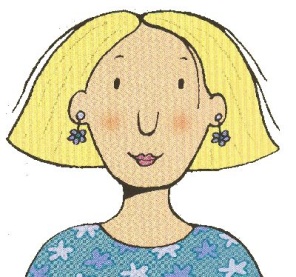 4 mei5 mei6 mei7 mei8 mei9 mei10 mei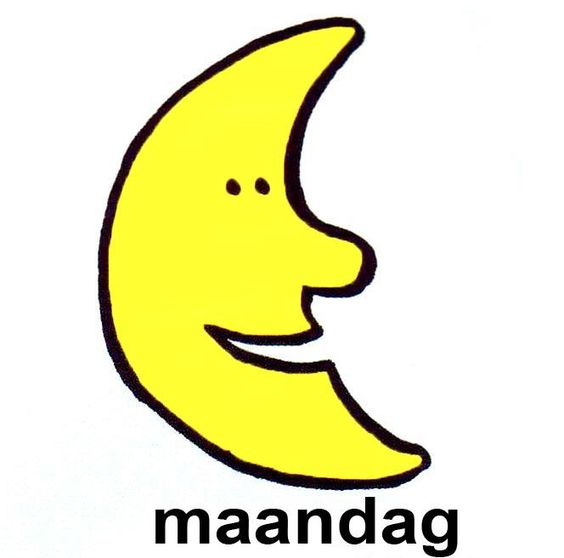 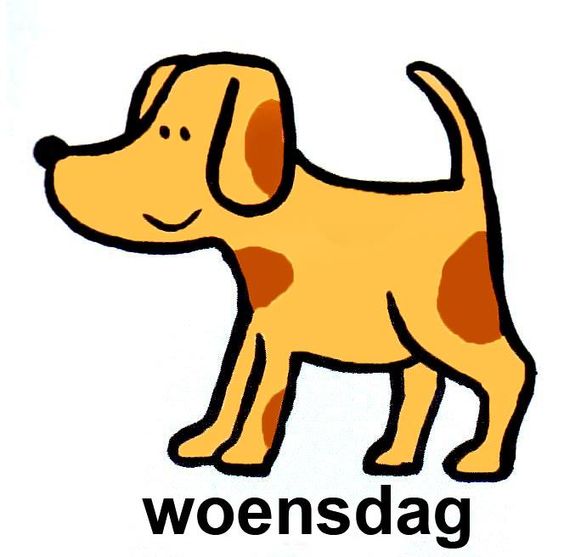 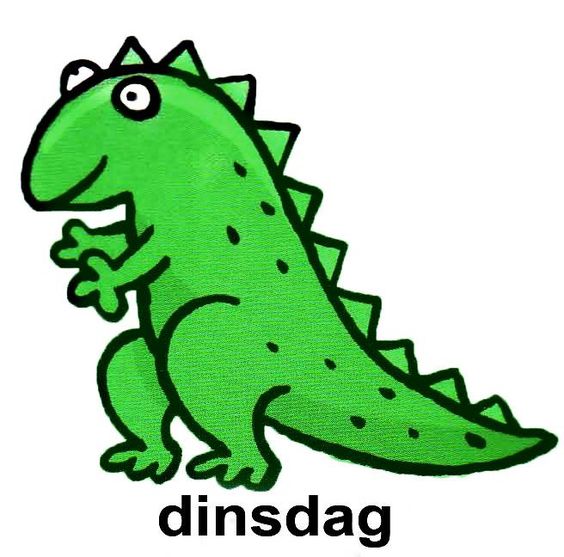 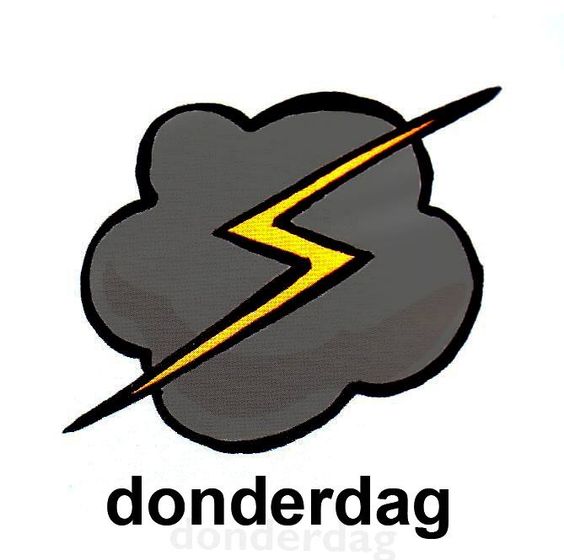 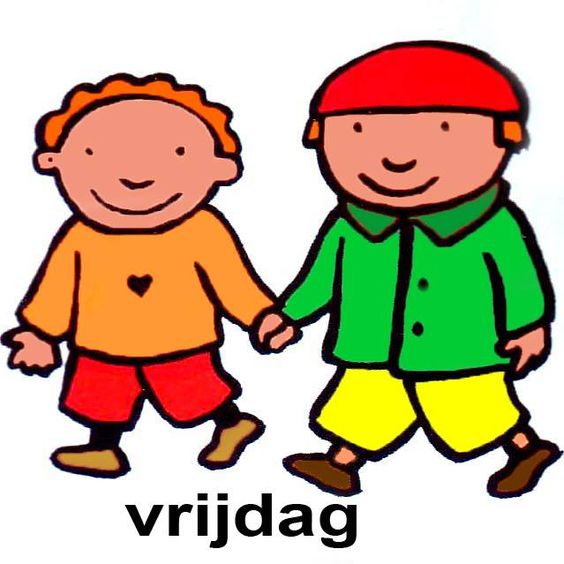 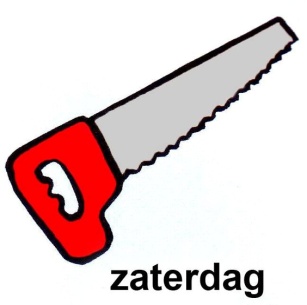 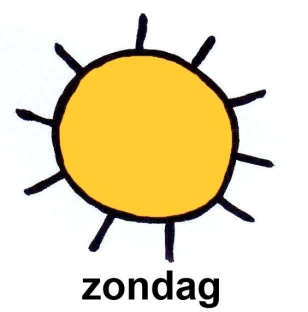 